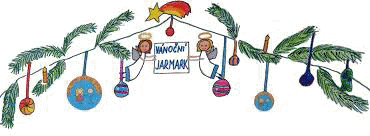 Srdečně Vás zveme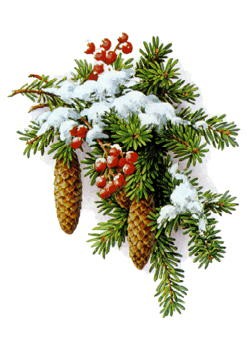 Na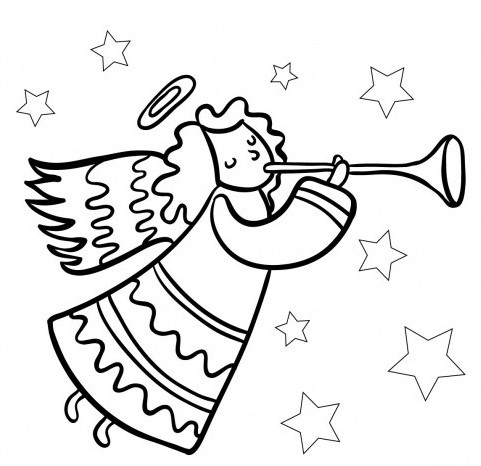 TRADIČNÍ VÁNOČNÍJARMARK Srozsvícením stromečku Vás srdečně zvemedne 16.12.2019 od 15:30 do areálu MŠ Stříbrná SkalicePROGRAM:15:30 – 16:30 Prodej výrobků dětí +výnos z prodeje bude věnován dětem do dětského domova v Sázavěve třídě motýlku VERNISÁŽ prací dětí za doprovodu videa-/průřez aktivit dětí v MŠ od září 2019 - prosince 2019 / složeného z fotek a videí16:30 – 17:00  Rozsvícení vánočního stromečku, zpívání vánočních koledOd 17:00 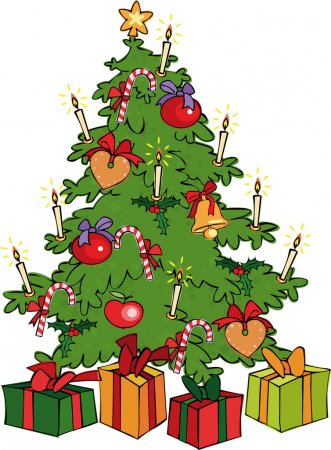 Podávání vánočních nápojů/ čaj, punč/ vyrobených v naší kuchyniOchutnávka domácího štrůdlu opět z výrobny naší kuchyněOchutnávka staročeského vrkoče, Krkonošského houbovce dle tradičního receptu přímo z Podkrkonoší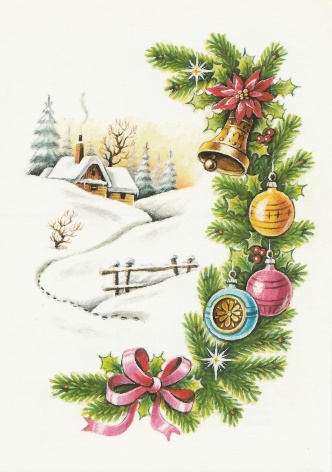 Vánoční občerstvení je vítáno Těší se na Vás kolektiv MŠ 